Attachment G-1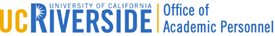 TEACHING INFORMATION FORM (formerly TLD, Teaching Load Data)Persons proposed for faculty promotions or merit increases are asked, through their Department Chair, to supply this information about their teaching assignments.Teaching Record – Course Number, Units, Enrollment, Evaluation:Most recent past year: ________Fall Quarter	Winter Quarter	Spring Quarter2nd past year: ________Fall Quarter	Winter Quarter	Spring Quarter3rd past year: ________Fall Quarter	Winter Quarter	Spring QuarterCurrent Fall Quarter Assignments:______________________________________________________________________________________________________________________________________________________Graduate Student Instruction.  List below your responsibilities for the period under review:Eval. = Indicate Y (Yes) if student evaluations of teaching were conducted for the course.  Indicate N (No) if no evaluations were collected.Name:Department:Departmental teaching statement: Course No./TitleUnitsEnroll.Eval.Course No./TitleUnitsEnroll.Eval.Course No./TitleUnitsEnroll.Eval.Course No./TitleUnitsEnroll.Eval.Course No./TitleUnitsEnroll.Eval.Course No./TitleUnitsEnroll.Eval.Course No./TitleUnitsEnroll.Eval.Course No./TitleUnitsEnroll.Eval.Course No./TitleUnitsEnroll.Eval.Student NameM.A. or Ph.D.Role (Major Professor, Thesis Director, Committee Member (with type of committee explained)Co-Advisor's NameDate Completed